STUDENT SERVICES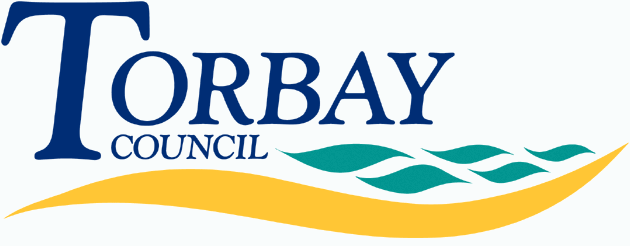 Children starting in reception at primary school in September 2020 (on time applications)Below are the admissions criteria (in descending order of priority) together with the number of places offered under each criterion:Last place offeredPreston Primary SchoolAdmission number: 45Total number of preferences for places114First preferences requested48First preferences offered (percentage offered)39 (81.3%)Second preferences requested41Second preferences offered (percentage offered)4 (9.8%)Third preferences considered 5Third preferences offered (percentage offered)2 (40%)CriterionNumber of places offeredChildren with an Education, Health and Care Plan that names the school.2 (provisional)A ‘looked after child’ or a child who was previously looked after but immediately after being looked after became subject to an adoption, child arrangements or special guardianship order.1Children of staff members where the member of staff has been employed at the school for two or more years at the time at which the application for admission to the school is made, and/or the member of staff is recruited to fill a vacant post for which there is a demonstrable skill shortage.1Children with a sibling attending the school at the time of application.19Other children for whom an application for the school has been received.22Children allocated to the closest school to the home address with a place available, because the preferred school(s) cannot be offered.0TOTAL45CriterionDistance from school (if used as tie-break)Other children for whom an application for the school has been received.0.892 milesNumber of places still available on National Offer Day0